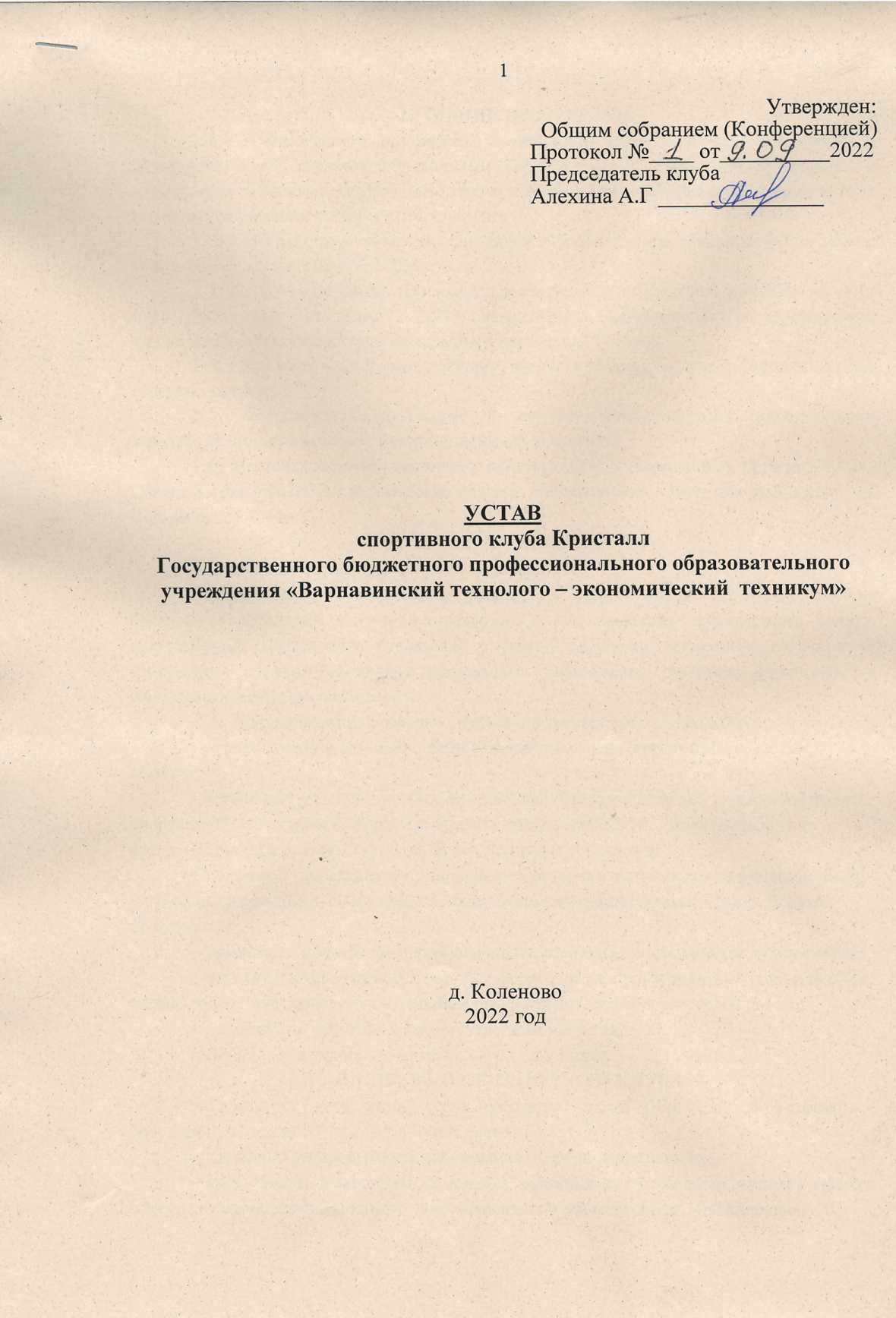 ОБЩИЕ ПОЛОЖЕНИЯОбщественная организация спортивный клуб "Кристалл" (именуемая в дальнейшем Клуб", является добровольным общественным объединением обучающихся и сотрудников техникума, созданным с целью координации и объединения усилий членов Клуба для реализации уставных целей и задач.Клуб действует на основе принципов добровольности, равноправия его членов, самоуправления, законности, гласности.Клуб осуществляет деятельность в соответствии с Федеральным Законом от 19 мая 1995 года № 82-ФЗ "Об общественных объединениях", действующим законодательством Российской Федерации и настоящим Уставом.Клуб может иметь свою эмблему, вымпелы, памятные медали, жетоны, значки, грамоты, дипломы.Взаимоотношения Клуба с другими общественными организациями строятся на принципах равноправия и взаимного уважения.Местонахождение постоянно действующего руководящего органа Клуба - Совета Клуба: 606760 Нижегородская область, Варнавинский район, р.п Варнавино, ул. Школьная д.1ЦЕЛИ И ЗАДАЧИ КЛУБАЦелями деятельности Клуба являются:вовлечение обучающихся и работников техникума в регулярные занятия физической культурой и спортом, развитие и популяризация студенческого спорта, формирование ценностного отношения к своему здоровью, проведение активного и интересного досуга, улучшения показателей физического развития, физической и функциональной подготовленности.Для достижения уставных целей Клуб решает следующие задачи:устанавливает и развивает связи с различными заинтересованными клубами области;принимает участие в проведении мероприятий физкультурно- оздоровительного, спортивного, культурного, образовательного, просветительского, экономического и другого характера соответствующих целям и задачам техникума;оказывает поддержку в установлении и развитии партнерских отношений между учебными заведениями, спортивными общественными организациями Нижегородской области;организует проведение соревнований и Спартакиад по различным видам спорта;участвует в организации семейных форм отдыха, пропагандирует здоровый образ жизни, содействует совершенствованию форм воспитательной и досуговой работы;участвует в спортивном международном движении;развивает и укрепляет материальную базу Клуба.ПРАВА И ОБЯЗАННОСТИ КЛУБАДля осуществления своих уставных целей Клуб, в соответствии с действующим законодательством, имеет право:свободно распространять информацию о своей деятельности;представлять и защищать свои права, законные интересы своих членов в органах государственной власти, местного самоуправления и общественных объединениях;осуществлять в полном объеме полномочия, предусмотренные законами об общественных объединениях;выступать с инициативами по различным вопросам общественной жизни, вносить предложения в органы государственной власти по вопросам деятельности Клуба;Клуб обязан:соблюдать законодательство Российской Федерации, общепризнанные принципы и нормы международного права, касающиеся сферы деятельности Клуба, нормы, предусмотренные настоящим Уставом и иными учредительными документами;нести иные обязанности в соответствии с действующим законодательством и настоящим Уставом.ЧЛЕНСТВО В КЛУБЕЧленство в Клубе добровольное. Членами Клуба являются обучающиеся и сотрудники техникума. Члены Клуба имеют равные права и несут равные обязанности.Прием в члены Клуба осуществляется Советом Клуба (далее - Совет) на основании письменного заявления.Члены Клуба имеют право:участвовать в деятельности Клуба;избирать и быть избранными в выборные органы Клуба;вносить предложения об улучшении деятельности Клуба, его должностных лиц, получать информацию о деятельности Клуба;принимать участие в общих собраниях Клуба с правом решающего голоса;участвовать в соревнованиях и иных мероприятиях, проводимых Клубом;добровольно выйти из состава членов Клуба;Члены Клуба обязаны:соблюдать и выполнять положения Устава Клуба, решения его руководящих органов, принятые в пределах их компетенции;соблюдать правила проводимых Клубом мероприятий и соревнований;не допускать действий, которые могут причинить ущерб Клубу.Член Клуба вправе по своему усмотрению выйти из состава Клуба, письменно уведомив об этом Совет.Член Клуба может быть исключен из его состава Советом с последующим утверждением общим собранием Клуба по следующим основаниям:невыполнение или ненадлежащее выполнение обязанностей члена Клуба;препятствие своими действиями деятельности Клуба и его органов;нарушение Устава Клуба.Член Клуба, вышедший из его состава, вправе вновь вступить в Клуб в установленном порядке.Член Клуба, исключенный из его состава, не вправе вновь вступить вКлуб.ИМУЩЕСТВО И СРЕДСТВА КЛУБАИсточниками формирования имущества и средств Клуба являются:добровольные взносы и пожертвования, в том числе целевые, юридических и физических лиц - как российских, так и иностранных (в том числе и благотворительные).РУКОВОДЯЩИЕ И КОНТРОЛЬНЫЕ ОРГАНЫ КЛУБАВысшим руководящим органом является Конференция членов Клуба. Конференция проводит свои заседания не реже одного раза год.Место и время проведения Конференции определяется Советом Клуба. Внеочередная Конференция может созываться Руководителем Клуба по собственной инициативе или по решению Совета по предложению не менее 1/2 членов Клуба.Конференция:утверждает Устав Клуба;утверждает внесение изменений и дополнений в Устав Клуба;избирает Совет Клуба, сроком на три года с правом последующего переизбрания на новый срок;избирает Руководителя Совета, сроком на три года с правом последующего переизбрания на новый срок, а также переизбрание их до срока;заслушивает и утверждает отчеты Совета;принимает решение о ликвидации или реорганизации Клуба.Решения по вышеуказанным вопросам принимаются, если за такие предложения проголосовало не менее двух третей представителей членов клуба;решает любые другие вопросы, связанные с деятельностью Клуба.Работой Конференции руководит Руководитель Совета.В период между Конференциями постоянно действующим руководящим органом является Совет Клуба (далее - Совет).Количественный состав - 6 человек. В Совет входят представители всех категорий работников и обучающихся:работники техникума - 3 человека;представители обучающихся - 3 человека.Совет организует и руководит всей деятельностью Клуба и правомочно решает любые вопросы деятельности клуба кроме вопросов, относящихся к компетенции Конференции.Заседания Совета проводятся по мере необходимости, но не реже одного раза в три месяца. Заседания Совета правомочны при условии присутствия на них более половины членов Совета, решения принимаются простым большинством голосов присутствующих.Совет Клуба:проводит работу по реализации решений Конференции;разрабатывает перспективные и текущие планы работы Клуба;принимает решение о поощрении наиболее отличившихся членов;разрабатывает документы, регламентирующие деятельность Клуба;решает другие вопросы уставной деятельности клуба, за исключением тех, которые входят в компетенцию Конференции.Руководитель Совета:является членом Совета;председательствует на заседаниях Конференции и Совета:представляет Клуб в государственных, общественных и иных учреждениях;представляет интересы Клуба по всем вопросам;ведет переписку от имени Клуба, осуществляет контроль по исполнению решений Конференции и Совета.ПОРЯДОК ВНЕСЕНИЯ ИЗМЕНЕНИЙ И ДОПОЛНЕНИЙ ВУСТАВ КЛУБАИзменения и дополнения в Устав Клуба вносятся Конференцией по предложению Совета.РЕОРГАНИЗАЦИЯ И ЛИКВИДАЦИЯ КЛУБАРеорганизация Клуба в форме слияния, присоединения, разделения, выделения, преобразования может быть осуществлена в установленном порядке по решению Конференции.